ANALIZA STANU GOSPODARKIODPADAMI KOMUNALNYMIGMINY OLSZANKAZA ROK 2023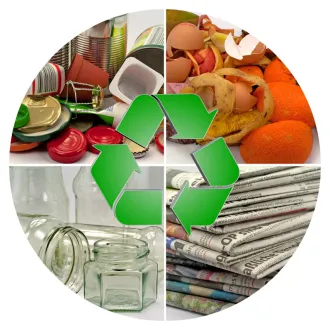 Olszanka, kwiecień 2024 r.1. WprowadzenieNiniejszy dokument  stanowi roczną analizę stanu gospodarki odpadami komunalnymi na terenie Gminy Olszanka przygotowaną w celu realizacji obowiązków nałożonych na gminy przez obowiązujące w Polsce prawo w zakresie gospodarki odpadami.  Podstawę do przeprowadzenia „ Analizy stanu gospodarki odpadami komunalnymi Gminy Olszanka za 2023”, stanowią zapisy ustawy z dnia 13 września 1996 r. o utrzymaniu czystości i porządku w gminach (Dz. U. z 2024 r., poz. 399).  Na podstawie art. 3 ust. 2 pkt 10 ustawy z dnia 13 września 1996 r. o utrzymaniu czystości i porządku w gminach  (Dz. U. z 2024 r., poz. 399), gminy zapewniają czystość i porządek na swoim terenie i tworzą warunki niezbędne do ich utrzymania, a w szczególności dokonują analizy stanu gospodarki odpadami komunalnymi, w celu weryfikacji możliwości technicznych i organizacyjnych gminy w zakresie gospodarowania odpadami komunalnymi.Zakres przedmiotowej analizy został określony w art. 9tb ustawy z dnia 13 września 1996 r. o utrzymaniu czystości i porządku w gminach (Dz. U. z 2024 r., poz. 399) i obejmuje:	1) możliwości przetwarzania niesegregowanych (zmieszanych) odpadów komunalnych, bioodpadów stanowiących odpady komunalne oraz przeznaczonych do składowania pozostałości z sortowania odpadów komunalnych i pozostałości z procesu mechaniczno-biologicznego przetwarzania niesegregowanych (zmieszanych) odpadów komunalnych;	2) potrzeby inwestycyjne związane z gospodarowaniem odpadami komunalnymi;	3) koszty poniesione w związku z odbieraniem, odzyskiem, recyklingiem i unieszkodliwianiem odpadów komunalnych w podziale na wpływy, wydatki i nadwyżki z opłat za gospodarowanie odpadami komunalnymi;	4) liczbę mieszkańców;	5) liczbę właścicieli nieruchomości, którzy nie zawarli umowy, o której mowa w art. 6 ust. 1, w imieniu których gmina powinna podjąć działania, o których mowa w art. 6 ust. 6–12;	6) ilość odpadów komunalnych wytwarzanych na terenie gminy;	7) ilość niesegregowanych (zmieszanych) odpadów komunalnych i bioodpadów stanowiących 	odpady komunalne, odbieranych z terenu gminy oraz przeznaczonych do składowania 	pozostałości z sortowania odpadów komunalnych i pozostałości z procesu mechaniczno-	biologicznego przetwarzania niesegregowanych (zmieszanych) odpadów komunalnych;    8) uzyskane poziomy przygotowania do ponownego użycia i recyklingu odpadów 	komunalnych;    9) masę odpadów komunalnych wytworzonych na terenie gminy przekazanych do termicznego  	przekształcania oraz stosunek masy odpadów komunalnych przekazanych do termicznego 	przekształcania do masy odpadów komunalnych wytworzonych na terenie gminy.Analizę stanu gospodarki odpadami komunalnymi sporządza się w terminie do dnia 30 kwietnia za poprzedni rok kalendarzowy. Analiza stanu gospodarki odpadami komunalnymi podlega publicznemu udostępnieniu na stronie podmiotowej Biuletynu Informacji Publicznej urzędu gminy.W ramach analizy wykorzystano dostępne materiały związane z prowadzeniem sytemu gospodarowania odpadami komunalnymi, a także inne dostępne dokumenty i opracowania dotyczące zagospodarowania odpadów.Niniejsza analiza ma dostarczyć niezbędnych informacji dla stworzenia efektywnego systemu gospodarowania odpadami komunalnymi na terenie Gminy Olszanka.2. Ogólna charakterystyka systemu gospodarowania odpadami komunalnymi na terenie Gminy OlszankaW analizowanym roku odbiór i zagospodarowanie  odpadów z nieruchomości objętych systemem, realizowany był przez Remondis Opole Sp. z o. o., ul. Al. Przyjaźni 9; 45-573 Opole.  Systemem gospodarowania odpadami komunalnymi na terenie Gminy Olszanka nadal nie zostali objęci właściciele nieruchomości niezamieszkałych. Właściciele tych nieruchomości usuwali zebrane odpady oraz nieczystości ciekłe w sposób określony przepisami ustawy z dnia 13 września 1996 r. o utrzymaniu czystości i porządku w gminach (Dz. U. z 2024 r., poz. 399) i przepisami odrębnymi. We własnym zakresie podpisywali umowy indywidualne, z jednym z przedsiębiorców wpisanym do rejestru działalności regulowanej prowadzonym przez Wójta Gminy Olszanka. Przedsiębiorcy  odbierający odpady od właścicieli nieruchomości muszą uzyskać wpis do rejestru działalności regulowanej w zakresie odbierania odpadów komunalnych od właścicieli nieruchomości. W roku 2023 uprawnionych do świadczenia usług w zakresie odbierania odpadów komunalnych od właścicieli nieruchomości było 6 podmiotów (Tabela 1), natomiast w zakresie opróżniania zbiorników bezodpływowych lub osadników w instalacjach przydomowych oczyszczalni ścieków i transportu nieczystości ciekłych z terenu gminy 6 podmiotów (Tabela 2).Tabela 1. Wykaz przedsiębiorców świadczących usługi w zakresie odbierania odpadów komunalnych od właścicieli nieruchomości Gminy OlszankaTabela 2. Ewidencja zezwoleń na prowadzenie działalności w zakresie opróżniania zbiorników bezodpływowych lub osadników w instalacjach przydomowych oczyszczalni ścieków i transportu nieczystości ciekłych na terenie Gminy Olszanka.Odpady komunalne, które podlegały segregacji w roku 2023 to:	1) papier i makulatura,	2) tworzywa sztuczne i odpady opakowaniowe wielomateriałowe, w tym metal,	3) szkło,	4) bioodpady,	5) zużyty sprzęt elektryczny i elektroniczny,	6) zużyte baterie i akumulatory,	7) meble i inne odpady wielkogabarytowe,	8) odpady budowlane i rozbiórkowe z gospodarstw domowych,	9) przeterminowane leki i chemikalia,	10) zużyte opony,	11) niesegregowane (zmieszane) odpady komunalne.Odpady, o których mowa powyżej, właściciele nieruchomości obowiązani byli zbierać i gromadzić w terminie niezwłocznym od chwili ich powstania w pojemnikach lub kontenerach, workach wyłącznie do tego celu przeznaczonych i odpowiednio oznaczonych, o ujednoliconych kolorach:1) w kolorze zielonym - do zbiórki szkła;2) w kolorze niebieskim -  do zbiórki papieru i tektury;3) w kolorze brązowym - do zbiórki bioodpadów;4) w kolorze żółtym wyłącznie pojemniki - do zbiórki tworzyw sztucznych, odpadów opakowaniowych wielomateriałowych, metali;5) w kolorze czarnym wyłącznie pojemniki – do zbiórki niesegregowanych (zmieszanych) odpadów komunalnych.Zgodnie z wymogami ustawy z dnia 13 września 1996 r. o utrzymaniu czystości i porządku w gminach (Dz. U. z 2024 r., poz. 399) art. 3 ust. 2 pkt 6 na terenie Gminy Olszanka powstał Punkt Selektywnej Zbiórki Odpadów Komunalnych (tzw. PSZOK) w miejscowości Gierszowice, do którego mieszkańcy oddają m. in. zużyte baterie i akumulatory, zużyte opony, odpady budowlane i rozbiórkowe z gospodarstw domowych, meble i innych odpady wielkogabarytowe, zużyty sprzęt elektryczny i elektroniczny, bioodpady, szkło, papier i tekturę, odpady niebezpieczne, przeterminowane leki i chemikalia, odpady niekwalifikujące się do odpadów medycznych, które powstały w gospodarstwie domowym w wyniku przyjmowania produktów leczniczych w formie iniekcji i prowadzenia monitoringu poziomu substancji we krwi, w szczególności igły i strzykawki. Punkt Selektywnej Zbiórki Odpadów Komunalnych w roku 2023 obsługiwała firma Remondis Opole Sp. z o. o. , Al. Przyjaźni 9, 45-573 Opole.Dodatkowo raz w roku w systemie akcyjnym, odbierane są bezpośrednio sprzed posesji mieszkańców  frakcje takie jak: meble i odpady wielkogabarytowe, zużyte opony (od pojazdów osobowych do 4 szt.), zużyty sprzęt elektryczny i elektroniczny. W 2023 roku odbiory odbywały się w następujących terminach:- dla sołectw Michałów, Czeska Wieś, Jankowice Wielkie, Obórki, Olszanka – 20 marca 2023 roku;- dla sołectw Janów, Pogorzela, Gierszowice, Krzyżowice, Przylesie – 21 marca 2023 roku.Pozostałe zadania gminy określone w ustawie o utrzymaniu czystości i porządku w gminach, które również dotyczą gospodarki odpadami komunalnymi to:	- zapobieganie zanieczyszczaniu ulic, parków i terenów otwartych,  	- utrzymanie czystości i porządku na przystankach komunikacyjnych,	- usuwanie materiałów zawierających azbest.Dbaniem o porządek na przystankach komunikacyjnych oraz opróżnianiem koszy ulicznych zajmowała się firma Remondis Opole Sp. z o. o. , Al. Przyjaźni 9, 45-573 Opole.3. Możliwości przetwarzania niesegregowanych (zmieszanych) odpadów komunalnych, bioodpadów stanowiących odpady komunalne oraz przeznaczonych do składowania pozostałości z sortowania odpadów komunalnych i pozostałości z procesu mechaniczno-biologicznego przetwarzania niesegregowanych (zmieszanych) odpadów komunalnych. Zgodnie z ustawą o odpadach z dnia 14 grudnia 2012 roku  (Dz. U. z 2023 r., poz. 1587 z późn. zm.), jako przetwarzanie rozumie się przez to procesy odzysku lub unieszkodliwiania, w tym  działania poprzedzające odzysk lub unieszkodliwianie.  Możliwości  przetwarzania  niesegregowanych (zmieszanych)  odpadów komunalnych  związane  są  z  ich zagospodarowaniem  w  poszczególnych  instalacjach  do  odzysku  (głównie  instalacje mechaniczno-biologiczne przetwarzania  odpadów  komunalnych)  lub  unieszkodliwiania  (głównie składowanie odpadów na składowiskach).Zgodnie z ustawą o utrzymaniu czystości i porządku w gminach (art. 9e  ust. 1 ) podmiot odbierający odpady komunalne na podstawie umowy z właścicielem nieruchomości jest obowiązany do przekazywania odebranych od właścicieli nieruchomości:- niesegregowanych (zmieszanych) odpadów komunalnych bezpośrednio do instalacji komunalnej,- selektywnie zebranych odpadów komunalnych bezpośrednio lub za pośrednictwem innego zbierającego odpady do instalacji odzysku lub unieszkodliwiania odpadów, zgodnie z hierarchią sposobów postępowania z odpadami, o której mowa w art. 17 ustawy z dnia 14 grudnia 2012 r. o odpadach .	Na terenie Gminy Olszanka nie ma możliwości przetwarzania ani składowania odpadów komunalnych. W ramach zawartych umów, podmiot świadczący usługi polegające na odbiorze i transporcie odpadów jest również zobowiązany do ich zagospodarowania.Zgodnie z informacjami uzyskanymi od firmy odbierającej odpady z terenu gminy, odpady zostałyprzekazane do następujących instalacji:a. Zmieszane (niesegregowane) odpady komunalne:⎯ niesegregowane (zmieszane) odpady komunalne - Instalacja  Komunalna MBP w Opolu, ul. Podmiejska 69,  45-574 Opole, prowadzona przez Remondis Opole Sp. z o. o.;b. Odpady kuchenne ulegające biodegradacji oraz odpady ulegające biodegradacji: ⎯  Kompostownia Opole zarządzana przez Zakład Komunalny Sp. z o. o. w Opolu ul. Podmiejska 69, 45-574 Opole;c. Pozostałości z sortowania odpadów komunalnych i pozostałości z procesu mechaniczno-biologicznego przetwarzania niesegregowanych (zmieszanych) odpadów komunalnych:⎯ Instalacja do segregacji odpadów w Gotartowie k/Kluczborka EKO - Region Sp. z o. o. Bawełniana 18, 97-400 Bełchatów,- Instalacja Komunalna MBP w Opolu ul. Podmiejska 69, 45-574 Opole zarządzana przez Remondis Opole Sp. z o. o. Al. Przyjaźni 9, 45-573 Opole.Pozostałe frakcje odpadów z terenu Gminy Olszanka w 2023 roku trafiały do:a) szkło – Instalacja do przeróbki szkła Remondis Glass Recykling Polska, ul. Portowa 22, 44-100 Gliwice;b) papier – Linia do segregacji odpadów w Opolu zarządzający Remondis Opole Sp. z o.o. Al. Przyjaźni 9, 45-573 Opole;c) odpady wielkogabarytowe: -  Zakład produkcji Paliw Alternatywnych w Górażdżach, ul. Kamienna 11, 47-316 Górażdże, Remondis Sp. z o. o.,- Instalacja przetwarzania odpadów wielkogabarytowych w Dąbrowie Górniczej ul. Puszkina 41, 42-530 Dąbrowa Górnicza; d) zmieszane odpady opakowaniowe:– Linia do segregacji odpadów w Opolu zarządzający Remondis Opole Sp. z o. o. Al. Przyjaźni 9, 45-573 Opole,- Instalacja do segregacji odpadów w Gotartowie k/Kluczborka EKO - Region Sp. z o. o. Bawełniana 18, 97-400 Bełchatów,- Linia do segregacji odpadów w Rudzie Śląskiej zarządzający Remondis Górny Śląsk Sp. z o. o.  ul. Piotra Skargi 87, Ruda Śląska 41-706,- Linia do segregacji odpadów w Gliwicach zarządzający ŚLĄSKIE CENTRUM RECYKLINGU Sp. z o. o. ul. Rybnicka 199G, Gliwice 44-122,- Linia do segregacji odpadów w Rudzie Śląskiej zarządzający Remondis Górny Śląsk Sp. z o.o. ul. Piotra Skargi 87, Ruda Śląska 41-706,- Zakład Produkcji Paliw Alternatywnych w Górażdżach, ul. Kamienna 11, 47-316 Górażdże Remondis Sp. z o. o. e) zużyte urządzenia elektryczne i elektroniczne inne niż wymienione w 20 01 21 i 20 01 23 zawierające niebezpieczne składniki:– Instalacja do przetwarzania zużytego sprzętu elektrycznego i elektronicznego Remondis Elektrorecykling Sp. z o. o., ul. Pryncypalna 132/134, 93-373 Łódź,- Enviropol zakład przetwarzania zużytego sprzętu elektrycznego i elektronicznego, ul. Mechaników 15, 44-109 Gliwice;f)  lampy fluorescencyjne i inne odpady zawierające rtęć - Instalacja termicznego przekształcania odpadów "SARPIA" Dąbrowa Górnicza Remondis Sp. z o. o. Oddział w Dąbrowie Górniczej, Remondis Sp. z o. o. (ZUO Sosnowiec);g) zmieszane odpady z budowy, remontów i demontażu – Zakład Komunalny Sp. z o. o., Opole ul. Podmiejska 69, Linia Kruszenia Odpadów Budowlanych;h) urządzenia zawierające freony - Remondis Elektrorecykling Sp. z o. o., Instalacja do przetwarzania zużytego sprzętu elektrycznego i elektronicznego Remondis Elektrorecykling Sp. z o. o.;i) farby, tusze, farby drukarskie, kleje, lepiszcze i żywice zawierające substancje niebezpieczne – Instalacja termicznego przekształcania odpadów "SARPIA" Dąbrowa Górnicza Remondis Sp. z o.o. Oddział w Dąbrowie Górniczej, Remondis Sp. z o. o. (ZUO Sosnowiec);;j) przeterminowane leki - Remondis Sp. z o. o., Oddział w Dąbrowie Górniczej, ul. Puszkina 41.k) opony - Górażdże Cement S. A., Chorula, ul. Cementowa 1, Instalacja termicznego przekształcania odpadów.Najczęściej wytwarzane odpady na terenie Gminy Olszanka i ich kody:1. Odpady kuchenne ulegające biodegradacji  20 01 082. Opakowania z papieru i tektury 15 01 013. Opakowania ze szkła 15 01 074. Urządzenia zawierające freony 20 01 23*5. Zmieszane odpady opakowaniowe 15 01 066. Leki inne niż wymienione w 20 01 31 – 20 01 327. Odpady wielkogabarytowe 20 03 078. Zużyte baterie i akumulatory 20 01 33*,20 01 349. Zużyte urządzenia elektryczne i elektroniczne 20 01 35*, 20 01 3610. Farby, tusze, farby drukarskie, kleje, lepiszcze i żywice zawierające substancje niebezpieczne -20 01 27*11. Zużyte opony (wyłącznie z pojazdów osobowych) 16 01 0312. Zmieszane odpady z budowy, remontów i demontażu inne niż wymienione w 17 09 01, 17 09 02 i 17 09 03 – 17 09 0413. Zmieszane odpady z betonu, gruzu ceglanego, odpadowych materiałów ceramicznych i elementów wyposażenia inne niż wymienione w 17 01 06 - 17 01 0714. Odpady ulegające biodegradacji  20 02 01. 4. Potrzeby inwestycyjne.  		W ramach wywiązania się z ustawowego obowiązku zapewnienia porządku i czystości na  terenie gminy w roku 2023 działał Punkt Selektywnej Zbiórki Odpadów Komunalnych w Gierszowicach. Odpady z terenu Gminy, od właścicieli nieruchomości, którzy dostarczają je tam we własnym zakresie przyjmowane były nieodpłatnie.		Potrzeby inwestycyjne związane z gospodarowaniem odpadów komunalnych na terenie gminy Olszanka  przejawiają się w konieczności udoskonalania istniejącego Punktu Selektywnej Zbiórki Odpadów Komunalnych (PSZOK).		W 2023 roku realizowano zadanie inwestycyjne pn. „Modernizacja Punktu Selektywnej Zbiórki Odpadów Komunalnych w Gierszowicach”.		Pierwszym etapem inwestycji było wykonanie modernizacji instalacji elektrycznej wraz z montażem dodatkowych punktów oświetleniowych w i na zewnątrz budynku socjalno-technicznego na terenie gminnego PSZOK w Gierszowicach. Ponadto w budynku socjalno-technicznym zamontowano dodatkowy licznik energii elektrycznej.		Drugim etapem zadania było wykonanie systemu monitoringu. System został oparty na urządzeniach IP. Sześć kamer rozlokowano na budynku socjalno-technicznym oraz w okolicach bramy wjazdowej na teren PSZOKa. Urządzenia wchodzące w skład systemu tj. rejestrator IP, switch PoE, dyski twarde oraz router LTE zostały umieszczone w specjalnym pomieszczeniu w budynku socjalno-technicznym. 		Kolejnym etapem prac było wykonanie utwardzenia terenu PSZOK o powierzchni 800 m2 . Wykonano podbudowę z kruszywa wraz z korytowaniem i wywozem urobku oraz zamontowano obrzeża. Zamontowano ponadto separator z osadnikiem wraz z wpustem drogowym.	Końcowym etapem inwestycji było zamontowanie nowej bramy przesuwnej oraz odnowienie istniejącego ogrodzenia.Obecne potrzeby dotyczą przedsięwzięć nastawionych na edukację ekologiczną oraz rozwijanie selektywnej zbiórki odpadów komunalnych, prawidłowej segregacji odpadów komunalnych oraz prawidłowego kompostowania bioodpadów.  Do potrzeb inwestycyjnych planowanych w następnych latach będzie należało zamontowanie wagi najazdowej oraz wykonanie zadaszonych wiat na odpady segregowane m. in. na papier, szkło i tworzywa. Ponadto planowane jest przeprowadzenie prelekcji na temat hierarchii postępowania z odpadami, zapobiegania powstawaniu odpadów, selektywnej zbiórki odpadów i recyklingu, a także wsparcie akcji ekologicznych takich jak Dzień Ziemi czy akcja Sprzątanie świata.5. Koszty poniesione w związku z odbieraniem, odzyskiem, recyklingiem i unieszkodliwianiem odpadów komunalnych w podziale na wpływy, wydatki i nadwyżki z opłat za gospodarowanie odpadami komunalnymi.W systemie gospodarowania odpadami komunalnymi gmina pełni funkcję koordynującą. Obowiązkiem właścicieli nieruchomości jest ponoszenie na rzecz gminy opłaty za gospodarowanie odpadami komunalnymi. Gmina z kolei w ramach zebranych opłat, zobligowana jest do wykonywania zadań zorganizowania, wdrożenia i realizowania odpowiedniej gospodarki odpadami komunalnymi na terenie gminy.Ustalając system gospodarowania wzięto  pod uwagę specyfikę gminy. Określając wysokość stawki opłaty za gospodarowanie odpadami komunalnymi należało brać pod uwagę (art. 6k ust. 2 oraz 6r ust. 2 i 3 ustawy o utrzymaniu czystości i porządku w gminach):-  liczbę mieszkańców zamieszkujących daną gminę;-  ilość wytwarzanych na terenie gminy odpadów komunalnych;- koszty funkcjonowania systemu gospodarowania odpadami komunalnymi, o których mowa w art. 6r ust. 2-2b i 2d ustawy o utrzymaniu czystości i porządku w gminach;- przypadki, w których właściciele nieruchomości wytwarzają odpady nieregularnie, w szczególności to, że na niektórych nieruchomościach odpady komunalne powstają sezonowo.Opłata za gospodarowanie odpadami komunalnymi stanowi dochód gminy, który musi pokrywać koszty funkcjonowania całego systemu gospodarowania odpadami komunalnymi, w szczególności koszty:1) odbierania, transportu, zbierania, odzysku i unieszkodliwiania odpadów komunalnych,2) tworzenia i utrzymywania punktów selektywnego zbierania odpadów komunalnych,3) obsługi administracyjnej tego systemu,4) edukacji ekologicznej w zakresie prawidłowego postępowania z odpadami komunalnymi.Z pobranych opłat za gospodarowanie odpadami komunalnymi gmina może pokryć koszty:1) wyposażenia nieruchomości w pojemniki lub worki do zbierania odpadów komunalnych oraz koszty utrzymywania pojemników w odpowiednim stanie sanitarnym, porządkowym i technicznym,2) utworzenia i utrzymania punktów napraw i ponownego użycia produktów lub części produktów niebędących odpadami,3) usunięcia odpadów komunalnych z miejsc nieprzeznaczonych do ich składowania  i magazynowania w rozumieniu ustawy z dnia 14 grudnia 2012 r. o odpadach.W zamian za pobraną opłatę za gospodarowanie odpadami komunalnymi gmina zapewnia właścicielom nieruchomości pozbywanie się wszystkich rodzajów odpadów komunalnych, przy czym rozumie się przez to odbieranie odpadów z terenu nieruchomości, o których mowa w art. 6c ust. 1 i 2, przyjmowanie odpadów, o których mowa w art. 3 ust. 2 pkt 6, przez punkty selektywnego zbierania odpadów komunalnych oraz zapewnianie przyjmowania tych odpadów przez gminę w inny sposób.Podstawą do naliczania opłat w Gminie Olszanka jest ilość osób zamieszkujących w danym gospodarstwie domowym. Informację tę podaje się w formie deklaracji, która jest dostępna w Urzędzie Gminy Olszanka oraz na stronie internetowej gminy: https://samorzad.gov.pl/web/gmina-olszanka . 
	Deklarację o wysokości opłaty za gospodarowanie odpadami komunalnymi składa właściciel nieruchomości. W przypadku, gdy ktoś jest właścicielem kilku nieruchomości dla każdej składa osobną deklarację. W zabudowie wielorodzinnej deklaracje składają:  właściciel mieszkania lub zarządca nieruchomości.5.1. WpływyW Gminie Olszanka systemem gospodarowania odpadami komunalnymi w 2023 roku objęte były nieruchomości zamieszkałe. Zmianie nie uległa również metoda ustalenia opłaty za gospodarowanie odpadami komunalnymi i nadal jest to opłata od gospodarstwa domowego liczona jako iloczyn stawki opłaty i ilości mieszkańców zamieszkujących daną nieruchomość.Wysokość miesięcznej stawki opłaty za gospodarowanie odpadami komunalnymi w gminie Olszanka w 2023 r. wynosiła od stycznia do grudnia:- za odpady odbierane w sposób selektywny  w wysokości 36,00 zł / 32,00 z kompostownikiem;
- za odpady odbierane w sposób nieselektywny w wysokości 72,00 zł.	W 2023 roku zrealizowano dochody z tytułu opłaty za gospodarowanie odpadami komunalnymi w kwocie 1 688 275,66 zł, z czego wpływy z tytułu opłaty za gospodarowanie odpadami komunalnymi stanowią kwotę 1 675 882,17 zł, natomiast pozostałe dochody w kwocie 12 393,49 zł stanowią odsetki, koszty upomnienia i prolongatę. 5.2 WydatkiZgodnie z art. 6r ust. 2 ustawy z dnia 13 września 1996 r. o utrzymaniu czystości i porządku w gminach (Dz. U. z 2024 r., poz. 399)  koszty funkcjonowania systemu gospodarowania odpadami obejmują koszty:1) odbierania, transportu, zbierania, odzysku i unieszkodliwiania odpadów komunalnych;2) tworzenia i utrzymania punktu selektywnego zbierania odpadów komunalnych;3) obsługi administracyjnej tego systemu;4) edukacji ekologicznej w zakresie prawidłowego postępowania z odpadami komunalnymi.Wyżej wymienione koszty pokrywane są z pobieranych od mieszkańców opłat za gospodarowanie odpadami komunalnymi.	Wydatki poniesione na funkcjonowanie systemu gospodarowania odpadami komunalnymi stanowiły kwotę 1 789 040,11 zł z czego:1) odbiór, transport i zagospodarowanie odpadów komunalnych - wydatek w kwocie 1 494 183,30 zł. Wydatek dotyczy usług świadczonych za okres od XII 2022 roku do XI 2023 roku na podstawie umowy zawartej w wyniku postępowania przetargowego z firmą "Remondis Opole" Sp. z o. o., na podstawie umowy  IRiOŚ.272.1.2021 z dnia 01.03.2021 r. zawartej na okres od dnia 01.03.2021 do 29.02.2024 r.2) obsługa administracyjna systemu - wydatek w kwocie 166 689,49 zł tj. a) wynagrodzenia i pochodne osób zatrudnionych na stanowiskach ds. Gospodarowania Odpadami Komunalnymi oraz ds. Księgowości i Windykacji Opłat za Gospodarowanie Odpadami Komunalnymi - kwota 139 425,49 zł.b) wydatki osobowe niezaliczane do wynagrodzeń - kwota 1 019,98 zł c) wydatki związane z realizacją zadań statutowych - kwota 26 244,02 zł:- zakup usług pozostałych w kwocie 15 149,70 zł - wydatek dotyczy opłaty za usługi pocztowe oraz nadzór autorski nad eksploatacją oprogramowania systemu ADAS -  moduł: Opłata za Odpady oraz moduł: Księgowość Podatkowa (Karty Kontowe);- zakup materiałów i wyposażenia - 1 388,98 zł - zakupiono materiały biurowe;- podróże służbowe krajowe w kwocie 1 811,37 zł - sfinansowano zwrot kosztów używania przez pracowników pojazdów w celach służbowych;- różne opłaty i składki oraz koszty postępowania sądowego w kwocie 1 234,47 zł -  wydatki związane z egzekucją opłaty za gospodarowanie odpadami komunalnymi tj. zapłacono opłatę komorniczą oraz opłatę za wpis hipoteki;- odpis na ZFŚS w kwocie 3 577,31 zł - dokonano odpisu na zakładowy fundusz świadczeń socjalnych dla pracowników (2 etaty);- szkolenia pracowników w kwocie 2 905,00 zł - opłacono szkolenia dla pracowników;- energia elektryczna w kwocie  127,19 zł – opłacono energię elektryczną z terenu PSZOK;- usługi telekomunikacyjne w kwocie 50,00 zł – koszty obsługi monitoringu na PSZOK w Gierszowicach.5.3. Nadwyżki.W 2023 roku zrealizowano nadwyżkę dochodów z tytułu opłat za gospodarowanie odpadami komunalnymi w kwocie 12 536,16 zł.5.4. Zaległości w opłacie za gospodarowanie odpadami komunalnymi.	Ze szczegółowej analizy kart kontowych wynika, że kwota ok. 10-15 tys. rocznie to zaległości całkowicie nieściągalne. Zaległości powyżej 1.000,00 zł posiada 45 osób łącznie na kwotę 134 899,61  zł, przy czym egzekucja jest nieskuteczna w stosunku do 20 osób łącznie na kwotę 41 452,70 zł (stan na dzień 31.12.2023r.).	Brak ściągalności opłaty za gospodarowanie odpadami komunalnymi to realne zagrożenie dla realizacji dochodu, z którego muszą być pokryte koszty systemu.6. Liczba mieszkańców.Gmina Olszanka na dzień 31.12.2023 r. liczyła 4728 mieszkańców zameldowanych (wg danych z Ewidencji Ludności).W deklaracjach o wysokości opłaty za gospodarowanie odpadami komunalnymi, złożonych w Urzędzie Gminy, ujętych zostało 4124  mieszkańców (stan na 31.12.2023 r.). Różnica w podanej liczbie mieszkańców wynika m. in. z tego, że wielu uczniów i studentów kontynuuje naukę poza miejscem stałego zameldowania. Analogiczna sytuacja występuje wśród osób czynnych zawodowo, którzy ze względu na wykonywaną pracę przebywają poza terenem Gminy.Wszystkie posesje zamieszkałe są objęte systemem gospodarowania odpadami. Liczba złożonych deklaracji objętych systemem gospodarki odpadami  na nieruchomościach wyniosła 1391 (stan na 31.12.2023 rok).Tabela 8. Liczba osób w Gminie Olszanka kompostujących bioodpadyGmina Olszanka na bieżąco przeprowadzała analizy złożonych deklaracji.W roku 2023 załatwiono następujące sprawy związane z opłatą za zagospodarowanie odpadami komunalnymi:- 7 wezwań do złożenia deklaracji o wysokości opłaty za gospodarowanie odpadami komunalnymi w przypadku właścicieli nieruchomości, którzy nie złożyli deklaracji bądź złożyli deklarację, ale dane w niej zawarte budziły wątpliwości - zostały podjęte odpowiednie działania;- 20 wezwań do złożenia deklaracji o wysokości opłaty za gospodarowanie odpadami komunalnymi w przypadku właścicieli nieruchomości, którzy nie złożyli nowej deklaracji z tytułu urodzenia dziecka;- 3 decyzje określające wysokość opłaty za gospodarowanie odpadami komunalnymi.7. Podmiot prowadzący działalność w zakresie odbioru, transportu i zagospodarowania odpadów komunalnych na terenie Gminy Olszanka.		W dniu 01.03.2021 roku  w związku z przeprowadzonym przetargiem nieograniczonym, po raz kolejny zawarto umowę z firmą Remondis Opole Sp. z o. o.  na wykonanie usługi: „Odbiór, transport i zagospodarowanie odpadów  komunalnych od właścicieli nieruchomości z terenu Gminy Olszanka” w okresie od dnia 01.03.2021 r. do 29.02.2024 r.  Łączna wartość wyłonionej oferty wyniosła 4 177 125,77 złotych brutto ( wartości faktury miesięcznej obliczane jako iloczyn cen jednostkowych zawartych w umowie na odbiór, transport i zagospodarowanie poszczególnych frakcji odpadów komunalnych i  odebranej  ilości  odpadów).		Wydatek w kwocie 1 494 183,30 zł. Wydatek dotyczy usług świadczonych za okres od XII 2022 roku do XI 2023 roku na podstawie umowy zawartej w wyniku postępowania przetargowego z firmą "Remondis Opole" Sp. z o. o., na podstawie umowy  IRiOŚ.272.1.2021 z dnia 01.03.2021 r. zawartej na okres od dnia 01.03.2021 do 29.02.2024 r. 		W ramach  zawartej umowy Wykonawca przewiduje dostarczenie właścicielom nieruchomości pojemniki bądź worki zgodnie ze złożoną  deklaracją.8. Liczba właścicieli nieruchomości, którzy nie zawarli umowy, o której mowa w art. 6 ust. 1 ustawy z dnia 13 września 1996 r. o utrzymaniu czystości i porządku w gminach (Dz. U. z 2024 r., poz. 399), w imieniu których gmina powinna podjąć działania, o których mowa w art. 6 ust. 6-12 ww. ustawy.Gmina Olszanka zobowiązana jest na podstawie art. 3 ust. 3 pkt. 3 ustawy z dnia 13 września 1996 r. o utrzymaniu czystości i porządku w gminach  (Dz. U. z 2024 r., poz. 399) do prowadzenia ewidencji umów zawartych na odbieranie odpadów komunalnych od właścicieli nieruchomości w celu kontrolowania wykonywania przez właścicieli nieruchomości i przedsiębiorców obowiązków wynikających z ustawy. Ponadto Gmina Olszanka na podstawie art. 3 ust. 3 pkt 1 i pkt 2 ustawy z dnia 13 września 1996 r. o utrzymaniu czystości i porządku w gminach  (Dz. U. z 2024 r., poz. 399) prowadzi ewidencję zbiorników bezodpływowych w celu kontroli częstotliwości ich opróżniania oraz w celu opracowania planu rozwoju sieci kanalizacyjnej, a także ewidencję przydomowych oczyszczalni ścieków w celu kontroli częstotliwości i sposobu pozbywania się komunalnych osadów ściekowych oraz w celu opracowania planu rozwoju sieci kanalizacyjnej.Zgodnie z art. 5 ust. 1 pkt 3b ustawy z dnia 13 września 1996 r. o utrzymaniu czystości i porządku w gminach  (Dz. U. z 2024 r., poz. 399) właściciele nieruchomości obowiązani są do pozbywania się zebranych na terenie nieruchomości odpadów komunalnych oraz nieczystości ciekłych w sposób zgodny z przepisami ustawy i przepisami odrębnymi.Z kolei zgodnie z art. 6 ust. 1 ustawy z dnia 13 września 1996 r. o utrzymaniu czystości i porządku w gminach  (Dz. U. z 2024 r., poz. 399) właściciele nieruchomości, którzy pozbywają się z terenu nieruchomości nieczystości ciekłych, oraz właściciele nieruchomości, którzy nie są obowiązani do ponoszenia opłat za gospodarowanie odpadami komunalnymi na rzecz gminy, wykonując obowiązek określony w art. 5 ust. 1 pkt 3b, są obowiązani do udokumentowania w formie umowy korzystania z usług wykonywanych przez:1) gminną jednostkę organizacyjną lub przedsiębiorcę posiadającego zezwolenie na prowadzenie działalności w zakresie opróżniania zbiorników bezodpływowych i transportu nieczystości ciekłych 2) gminną jednostkę organizacyjną lub przedsiębiorcę odbierającego odpady komunalne od właścicieli nieruchomości, wpisanego do rejestru działalności regulowanej, o którym mowa w art. 9b ust. 2 – przez okazanie takich umów i dowodów uiszczania opłat za te usługi.Na terenie Gminy Olszanka nie objęto Systemem Gospodarowania Odpadami Komunalnymi właścicieli nieruchomości niezamieszkałych co zobowiązuje je do zawarcia przedmiotowej umowy.Gmina Olszanka przeprowadziła kontrole nieruchomości niezamieszkałych. Kontrola ta polegała na sprawdzeniu czy przedsiębiorcy, którzy nie są obowiązani do ponoszenia opłat za gospodarowanie odpadami komunalnymi na rzecz gminy, wykonując obowiązek określony w art. 5 ust. 1 pkt 3b ustawy z dnia 13 września 1996 r. o utrzymaniu czystości i porządku w gminach mają podpisane umowy na odbiór odpadów komunalnych, które powstają w wyniku ich działalności.W analizowanym okresie przeprowadzono 17 kontroli związanych z wezwaniem do okazania umowy zawartej na odbieranie odpadów komunalnych w ramach prowadzonej działalności gospodarczej i dowodów uiszczenia opłat za te usługi. W wyniku przeprowadzonych kontroli stwierdzono, że wszystkie kontrolowane podmioty posiadały podpisane  umowy zawarte na odbieranie odpadów komunalnych w ramach prowadzonej działalności gospodarczej oraz dowody uiszczenia opłat za te usługi. Nie wszystkie podmioty posiadały umowy zapewniające odbiór wszystkich frakcji odpadów komunalnych. Niektóre z umów nie zapewniały odbioru z wymaganą w Regulaminie utrzymania czystości i porządku na terenie Gminy Olszanka częstotliwością (dotyczyło to głównie tworzyw sztucznych). Wszystkie podmioty, u których stwierdzono nieprawidłowości zostały zobligowane do dostosowania zapisów umów do obowiązujących przepisów prawnych. Ponadto w 2023 roku przeprowadzono dwie kontrole przedsiębiorców wpisanych do Rejestru Działalności Regulowanej w zakresie odbierania odpadów komunalnych od właścicieli nieruchomości Gminy Olszanka.W 2023 roku Gmina Olszanka przeprowadziła kontrole posiadanych umów na opróżnianie zbiorników bezodpływowych i osadników z przydomowych oczyszczalni ścieków wraz z dowodami uiszczenia opłat za te usługi.W 2023 roku przeprowadzono 3 kontrole odnośnie posiadanych umów na opróżnianie zbiorników bezodpływowych wraz z dowodami uiszczenia opłat za te usługi oraz 14 kontroli odnośnie posiadanych umów na wywóz osadów ściekowych z przydomowych oczyszczalni ścieków wraz z dowodami uiszczenia opłat za te usługi. W wyniku kontroli stwierdzono, że przeważająca ilość mieszkańców posiada umowy z firmami asenizacyjnymi oraz dowody uiszczenia opłat za te usługi ( w czterech przypadkach brak dowodów opłat ze względu na brak konieczności dokonywania wywozów z przydomowych oczyszczalni ścieków za względu na krótki czas użytkowania ww. urządzeń). W dwóch przypadkach stwierdzono brak posiadanych umów na wywóz nieczystości ciekłych wraz z dowodami uiszczenia opłat za te usługi.9. Ilość odpadów komunalnych wytworzonych na terenie gminy.W roku 2023 odebrano i zebrano łącznie 1933,4170 Mg odpadów komunalnych (łącznie z PSZOK, nie wliczając odpadów budowlanych i rozbiórkowych). Szczegółowa ilość odpadów komunalnych odebrana i zebrana w roku 2023 z terenu Gminy Olszanka przedstawia się następująco:- niesegregowane (zmieszane) odpady komunalne  o kodzie 20 03 01 – 1209,3900 Mg,- opakowania ze szkła  o kodzie 15 01 07  – 77,5900  Mg,- zmieszane odpady opakowaniowe o kodzie 15 01 06 – 156,8400 Mg,    - opakowania z papieru i tektury o kodzie 15 01 01 – 23,1600 Mg,- odpady wielkogabarytowe o kodzie 20 03 07 – 98,9000 Mg,- odpady kuchenne ulegające biodegradacji 20 01 08 – 33,4200 Mg,- odpady ulegające biodegradacji 20 02 01 – 327,6200 Mg,- zużyte urządzenia elektryczne i elektroniczne o kodzie 20 01 36  inne niż wymienione w 20 01 21, 20 01 23 i 20 01 35 – 1,4850 Mg,- zużyte opony o kodzie 16 01 03 – 4,5100 Mg,- lampy fluorescencyjne i inne odpady zawierające rtęć o kodzie 20 01 21* – 0,0100 Mg,- farby, tusze, farby drukarskie, kleje, lepiszcze i żywice zawierające substancje niebezpieczne o kodzie 20 01 27* – 0,3120 Mg,- mineralne oleje silnikowe, przekładniowe i smarowe niezawierające związków chlorowcoorganicznych o kodzie 13 02 05* – 0,0300 Mg,- urządzenia zawierające freony o kodzie 20 01 23* – 0,1500 Mg,- odpady betonu oraz gruz betonowy z rozbiórek i remontów 17 01 01 – 6,4800 Mg,- zmieszane odpady z budowy, remontów i demontażu o kodzie 17 09 04 inne niż wymienione w 17 09 01, 17 09 02, 17 09 03 – 58,0600 Mg.10. Ilość niesegregowanych (zmieszanych) odpadów komunalnych i bioodpadów stanowiących odpady komunalne, odbieranych z terenu gminy oraz przeznaczonych do składowania pozostałości z sortowania odpadów komunalnych i pozostałości z procesu mechaniczno-biologicznego przetwarzania niesegregowanych (zmieszanych) odpadów komunalnych.Odpady niesegregowane (zmieszane) o kodzie 20 03 01 stanowiły w 2023 r. większość odpadów komunalnych odbieranych w Gminie Olszanka, tj. 1209,3900 Mg, czyli 62,55 % wszystkich odebranych i zebranych odpadów komunalnych.Odpady kuchenne ulegające biodegradacji o kodzie 20 01 08 w 2023 r. zostały odebrane z terenu gminy  w ilości 33,4200 Mg, a odpady ulegające biodegradacji o kodzie 20 02 01 w ilości 327,6200 Mg.Masa odpadów zawierająca frakcje ulegające biodegradacji, powstałych po sortowaniu odpadów selektywnie odebranych i zebranych, przekazanych do składowania o kodzie 19 05 99 Inne niewymienione odpady – 0,4200 Mg oraz o kodzie 19 12 12 Inne odpady (w tym zmieszane substancje i przedmioty) z mechanicznej obróbki odpadów inne niż wymienione w 19 12 11 - 0,1709 Mg.Masa odpadów, powstałych po sortowaniu niesegregowanych (zmieszanych) odpadów komunalnych odebranych, przekazanych do składowania o kodzie 19 05 99 Inne niewymienione odpady – 138,9590 Mg.Masa odpadów, powstałych po sortowaniu odpadów selektywnie odebranych i zebranych, przekazanych do termicznego przekształcania odpadów o kodzie 19 12 12 Inne odpady (w tym zmieszane substancje i przedmioty) z mechanicznej obróbki odpadów inne niż wymienione w 19 12 11 - 0,2465 Mg.Masa odpadów, powstałych po sortowaniu niesegregowanych (zmieszanych) odpadów komunalnych odebranych, przekazanych do termicznego przekształcania odpadów o kodzie 19 12 10 Odpady palne (paliwo alternatywne) - 413,8575 Mg oraz o kodzie 19 12 10 Odpady palne (paliwo alternatywne) – 57,4418 Mg. Masa odpadów ulegających biodegradacji zebranych, odebranych i przetworzonych ze strumienia odpadów komunalnych z obszaru gminy przekazanych do składowania MOUBR – 0,0684 Mg.	Sposób zagospodarowania zebranych odpadów komunalnych z terenu Gminy Olszanka w 2023 r. został przedstawiony w Tabeli 9.	Przedstawione w tabeli sposoby zagospodarowania odpadów komunalnych są zgodne z procesami odzysku oraz z procesami unieszkodliwiania przedstawionymi w ustawie z dnia 14 grudnia 2012 r. o odpadach (Dz. U. 2023 r. poz. 1587 z późn. zm.).	Dane zawarte w Tabeli 9 wynikają ze sprawozdań składanych przez podmioty odbierające odpady komunalne z terenu Gminy Olszanka.Tabela 9. Zagospodarowanie odpadów komunalnych z terenu Gminy Olszanka w 2023 r.R1 -Wykorzystanie głównie jako paliwa lub innego środka wytwarzania energii.R3 - Recykling lub odzysk substancji organicznych, które nie są stosowane jako rozpuszczalniki (w tym kompostowanie i inne biologiczne procesy przekształcania);R4 -Recykling lub odzysk metali i związków metali;R5-Recykling lub odzysk innych materiałów nieorganicznych;R12 -Wymiana odpadów w celu poddania ich któremukolwiek z procesów wymienionych w pozycji R1-R11;D5 –Składowanie na składowiskach w sposób celowo zaprojektowany (np. umieszczanie w uszczelnionych oddzielnych komorach, przykrytych i izolowanych od siebie wzajemnie i od środowiska itd.);D10- Przekształcanie termiczne na ladzie;D13 – Sporządzanie mieszanki lub mieszanie przed poddaniem odpadów któremukolwiek z procesów wymienionych w pozycjach D1-D12(**);R9 – powtórna rafinacja lub inne sposoby ponownego użycia olejów.Informacja o zebranych na terenie Gminy Olszanka odpadach budowlanych i rozbiórkowych:Tabela.10. Informacja o zebranych i magazynowanych odpadach komunalnych		Na terenie Gminy Olszanka przeprowadzono aktualizację  inwentaryzacji wyrobów zawierających azbest. Z przeprowadzonej inwentaryzacji wynika, że wyroby zawierające azbest na terenie inwentaryzowanego obszaru to głównie faliste i płaskie płyty azbestowo-cementowe, służące jako pokrycie dachowe w budynkach mieszkalnych oraz budynkach zabudowy gospodarczej. Zgodnie z obowiązującymi wytycznymi Ministerstwa Rozwoju, w celu ustalenia ilości wyrobów zawierających azbest w jednostce wagowej, stosuje się wskaźnik przeliczeniowy, który wynosi 15 kg na każdy m2 eternitu. Większość zinwentaryzowanych wyrobów charakteryzuje się III stopniem pilności usunięcia. Wyniki inwentaryzacji wyrobów zawierających azbest zasiliły Bazę Azbestową (www.bazaazbestowa.gov.pl) i będą aktualizowane na bieżąco. Zgodnie ze zebranymi danymi na terenie Gminy Olszanka występuje 662,926 Mg wyrobów zawierających azbest, użytkowanych przez osoby fizyczne i prawne. Ilość wyrobów zawierających azbest administrowanych przez osoby fizyczne to 517,096 Mg, ilość azbestu będącego w zarządzie podmiotów prawnych to 145,83 Mg. W celu eliminacji azbestu z terenu Gminy Olszanka do roku 2032 należy usuwać około 60 Mg azbestu rocznie. Z przedstawionych danych wynika, że wyroby zawierające azbest na terenie Gminy Olszanka to głównie faliste i płaskie płyty azbestowo- cementowe służące, jako pokrycie dachowe w budynkach mieszkalnych oraz budynkach zabudowy gospodarczej. Zdecydowana większość zinwentaryzowanych wyrobów charakteryzuje się 3 stopniem pilności usunięcia. Obiekty, w których znajdują się wyroby zawierające azbest na terenie Gminy Olszanka to głównie domy mieszkalne oraz budynki gospodarcze.		Ponadto w 2022 roku podjęto Uchwałę nr XLVII/295/2022 Rady Gminy Olszanka z dnia 27 października 2022 r. w sprawie przyjęcia aktualizacji „Programu usuwania wyrobów zawierających azbest dla Gminy Olszanka na lata 2022-2032”.  
11. Uzyskane poziomy przygotowania do ponownego użycia i recyklingu odpadów komunalnych i odzysku innymi metodami niektórych frakcji odpadów komunalnych, osiągnięte przez Gminę Olszanka w 2023 r.Zgodnie z wymogami ustawy o utrzymaniu czystości i porządku w gminach, gminy obowiązane są:1) osiągnąć poziom przygotowania do ponownego użycia i recyklingu odpadów komunalnych w wysokości co najmniej 35% wagowo – za rok 2023;2) Ograniczyć masę odpadów komunalnych ulegających biodegradacji przekazanych do składowania :a) do dnia 16 lipca 2013r. – do nie więcej niż 50 % wagowo całkowitej masy odpadów komunalnych ulegających biodegradacji przekazanych do składowania,b) do dnia 16 lipca 2020r. – do nie więcej niż 35 % wagowo całkowitej masy odpadów komunalnych ulegających biodegradacji przekazanych do składowania  w stosunku do masy odpadów wytworzonych w 1995r.   Szczegóły dotyczące ograniczenia masy odpadów komunalnych ulegających biodegradacji przekazywanych do składowania, oraz do osiągnięcia poziomów recyklingu, przygotowania do ponownego użycia i odzysku innymi metodami niektórych frakcji odpadów komunalnych, jak również sposoby ich obliczania, określają:a) Rozporządzenie Ministra Środowiska z dnia z dnia 15 grudnia 2017 r. w sprawie poziomów ograniczenia składowania masy odpadów komunalnych ulegających biodegradacji (Dz. U. z 2017 r. poz. 2412),b) Rozporządzenie Ministra klimatu i Środowiska z dnia 3 sierpnia 2021 r. w sprawie sposobu obliczania poziomów przygotowania do ponownego użycia i recyklingu odpadów komunalnych (Dz. U. z 2021 r. poz. 1530);.3) Gminy są obowiązane nie przekraczać poziomu składowania w wysokości:1) 30% wagowo – za każdy rok w latach 2025–2029;2) 20% wagowo – za każdy rok w latach 2030–2034;3) 10% wagowo – w 2035 r. i za każdy kolejny rok w latach następnych.Osiągnięte przez Gminę Olszanka w roku 2023 poziomy przedstawiają się następująco (stan na 22.04.2024 r.) :1. Osiągnięty poziom ograniczenia masy odpadów komunalnych ulegających biodegradacji przekazywanych do składowania wynosi 0,00 %.Wymagany do osiągnięcia poziom ograniczenia masy odpadów komunalnych ulegających biodegradacji przekazywanych do składowania powinien wynosić ≤ 35%.2. Osiągnięty poziom recyklingu i przygotowania do ponownego użycia odpadów komunalnych – 32,00%Wymagany do osiągnięcia w 2023 r. poziom przygotowania do ponownego użycia i recyklingu odpadów komunalnych za rok 2023 powinien wynosić co najmniej 35% wagowo.3. Osiągnięty poziom składowania odpadów komunalnych za 2023 rok wynosi 7,00 %.4. Stosunek masy odpadów komunalnych przekazanych do termicznego przekształcania do odebranych i zebranych odpadów komunalnych – 25,00 %.12. Masa odpadów komunalnych wytworzonych na terenie Gminy Olszanka przekazanych do termicznego przekształcania oraz stosunek masy odpadów komunalnych przekazanych do termicznego przekształcania do masy odpadów komunalnych wytworzonych na terenie gminy.Masa odpadów komunalnych wytworzonych na terenie gminy Olszanka przekazanych do termicznego przekształcania wynosi – 474,9678 Mg.Stosunek masy odpadów komunalnych przekazanych do termicznego przekształcania do masy odpadów komunalnych wytworzonych na terenie gminy wynosi – 25,00 %.13. WnioskiRoczna analiza stanu gospodarki odpadami komunalnymi za rok 2023 z terenu Gminy Olszanka została opracowana w celu określenia możliwości technicznych i organizacyjnych gminy w zakresie gospodarowania odpadami komunalnymi. Analiza ta ma na celu dostarczyć informacji o liczbie mieszkańców, liczbie właścicieli nieruchomości objętych systemem gospodarowania odpadami komunalnymi oraz istotnych informacji dla stworzenia najbardziej efektywnego ekonomicznie systemu gospodarki odpadami komunalnymi. Gmina Olszanka wdrożyła i realizuje przyjęte obowiązki w zakresie gospodarki odpadami komunalnymi  tj.:- objęła zbiórką odpadów komunalnych nieruchomości zamieszkałe,- nadzoruje gospodarowanie odpadami komunalnymi,  - ustanowiła selektywne zbieranie następujących frakcji odpadów komunalnych : papieru, metali, tworzyw sztucznych, szkła, odpadów opakowaniowych wielomateriałowych oraz bioodpadów;- utworzyła PSZOK w Gierszowicach, który  w 2023 roku został częściowo zmodernizowany; - prowadzi działania edukacyjne w zakresie prawidłowego gospodarowania odpadami komunalnymi poprzez rozprzestrzenianie ulotek informacyjnych i propagowania akcji sprzątania świata;- udostępnia wymagane ustawą informacje na stronie internetowej urzędu,- dokonuje corocznej analizy stanu gospodarki odpadami komunalnymi.																Wójt Gminy Olszanka																/-/ Aneta Rabczewska	Numer reje-strowyData dokonania wpisu do rejestruNIP/REGONNazwa przedsiębiorstwaAdres przedsiębiorstwaRodzaje odbieranych odpadów komunalnych1/201208.06.2012 r.754 033 34 24/530590474Remondis Opole Sp. z o.o.Al. Przyjaźni 945-753 Opole150101, 150102,150103, 150104,150105, 150106,150107,170101,170102,200101,200102,200108,200110,200111,200113,200114,200115,200117,200119,200121*,200123*,200125,200126,200127,200128,200129,200130,200131,200132,200133,200134,200135*,200136,200137,200138,200139,200140,200141,200180,200199,200201,200202,200203,200301,200302 ,200303,200304, 200306, 200307, 200399, 17 01 03, 17 01 07, 17 02 01, 17 02 02, 17 02 03, 17 03 80, 17 06 04, 17 09 04, 16 01 03, 15 01 09, 15 01 10*, 15 01 11*, 13 02 05*, 03 02 01*, 03 02 02*3/201226.09.2012 r.754 135 19 21/531124805Zakład Komunalny Sp. z o. o. w Opoluul. Podmiejska 6945-574 Opole150101,150102,150103,150104,150105,150106,150107,150109,200101,200102,200108,200110,200111,200134,200136,200138,200139,200140,200141,200180,200199,200201,200202,200203,200301,200302,200303,200304,200306,200307,2003994/201208.11.2012 r.747 050 05 83/530589347Zakład Higieny Komunalnej Sp. z o. o. w Brzeguul. Saperska 149-300 Brzeg200101,200102,200108,200110,200111,200113*,200114*,200115*,200117*,200119*,200121*,200123*,200125,200126*,200127*,200128,200129*,200130,200131*,200132,200133*,200134,200135*,200136,200137*,200138,200139,200140,200141,200180,200199,200201,200202,200203,200301,200302, 200303,200304,200306,200307,200399,010101,010102,010180,010306,010308,010309,010381,010399,010408,010409,010410,010411,010412,010413,010481,010483,010485,010499,010504010507,010508,010599,020101,020102,020103,020104,020106,020107,020109,020110,020181,020182,020183,020199,020201,020202,020203,020204,020281,020282,020299,020301,020302,020303,020304,020305,020380,020381,020382,020399,020401,020402,020403,020480,020499,020501,020502,020580,020599,020601,020602,020603,020680,020699,020701,020702,020703,020704,020705,020780,020799,030101,030105,030181,030182,030199,030299,030301,030302,030305,030307,030308,030309,030310,030311,030380,030381,030399,040101040102,040104,040105,040106,040107,040108,040109,040199,040209,040210,040215,040217,040220,040221,040222,040280,040299,050110,050113,050114,050116,050117,050199,050604,050699,050702,050799,060199,060299,060314,060316,060399,060499,060503,060603,060699,060799,060899,060902,060904,060980,060981,060999,061099,061101,061180,061181,061182,061183,061199,031303,061399,070112,070180,070199,070212,070213,070215,070217,070280,070299,070312,070399,070412,070481,070499,070512,070514,070581,070599,070612,070680,070681,070699,070712,070799,080112,080114,080116,080118,080120,080199,080201,080202,080203,080299,080307,080308,080313,080315,080318,080380,080399,080410,080412,080414,080416,080499,090107,090108,090110,090112,090199,100101,100102,100103,100105,100107,100115,100117,100119,100121,100123,100124,100125,100126,100180,100181,100182,100199,100201,100202,100208,100210,100212,100214,100215,100280,100281,100299,100302,100305,100316,100318,100320,100322,100324,100326,100328,100330,100399,100410,100499,100501,100504,100509,100511,100580,100599100601,100602,100604,100610,100680,100699,100701,100702,100703,100704,100705,100708,100799,100804,100809,100811,100813,100814,100816,100818,100820,100899,100903,100906,100908,100910,100912,100914,100916,100980,100999,101003,101006,101008,101010,101012,101014,101016,101099,101103,101105,101110,101112,101114,101116,101118,101120,101180,101199,101201,101203,101205,101206,101208,101210,101212,101213,101299,101301,101304,101306,101307,101310,101311,101313,101314,101380,101381,101382,101399,108001,108002,108003,108004,108005,108006,108099,110110,110112,110114,110199,110203,110206,110299,110501,110502,110599,120101,120102,120103,120104,120105,120113,120115,120117,120121,120199,130880,150101,150102,150103,150104,150105,150106,150107,150109,150203,160103,160106,160112,160115,160116,160117,160118,160119,160120,160122,160199,160214,160216,160304,160304,160306,160380,160505,150509,160604,160605,160799,160801,160803,160804,161002,161004,161102,161104,161106,168001,168102,168202,1701001,170102,170103,170107,170180,170181,170182,170201,170202,170203,170302,170380,170401,170402,170403,170404,170405,170406,170407,170411,170504,170506,170508,170604,170802,170904,180101,180104,180107,180109,180181,180201,180203,180206,180208,190102,190112,190114,190116,190118,190119,190199,190203,190206,190210,190299,190305,190307,190401,190404,190501,190502,190503,190599,190603,190604,160605,190606,190699,190801,190802,190805,190809,190812,190814,190899,190901,190902,190903,190904,190905,190906,190999,191001,191002,191004,191006,191106,191199,191201,191202,191203,191204,191205,191207,191208,191209,191210,191212,191302,191304,191306,191308,198001,1/201421.03.2014 r.573 106 75 24/150628080Zakład Oczyszczania MiastaZbigniew StrachKorzonek 9842-274 Konopiska200101,200102,200108,200110,200111,200113*,200114*,200115*,200117*,200119*,200121*,200123*,200125,200126*,200127*,200128,200129*,200130,200131*,200132,200133*,200134,200135*200136,200137*,200138,200139,200140,200141,200180,200199,200201,200202,200203,200301,200302,200303,200304,200306,200307,200399,150101,150102,150103,150104,150105,1501006,150107,150109,150110*,150111*,160103,170101,170102,170103,170107,170180,170201,170202,170203,170302,170380,170401,170402,170403,170404,170405,170406,170407,170411,170508,170604,170802,170904,2/201420.08.2014 r.755 184 56 13/532468984P.H.U. Komunalnik Sp. z o. o.ul. Św. Jerzego 1a50-518 Wrocław200103,200104,200107,030101,030105,030301,030307,030308,040209,040215,040221,040222,070213,070280,080318,100101,100105,100115,100180,100903,120105,130208*,150109,150110*,150111*,150203,160103,160119,160122,160213*,160214,168001,170103,170107,170180,170181,170201,170202,170203,170380,170504,170506,170508,170904,191201,191202,191203,191204,191205,191207,191208,1912,09,191210, 191212,20 02 01, 20 01 08, 15 01 07, 20 01 02, 15 01 01, 20 01 01, 20 01 39, 20 01 40, 15 01 02, 15 01 04, 15 01 05, 15 01 06, 20 03 07, 17 01 01, 20 01 23*, 20 01 35*, 20 01 36, 20 01 33*, 20 01 34, 20 01 27*, 20 01 28, 20 01 31*, 20 01 32, 20 01 13*, 20 01 14*, 20 01 15*, 20 01 19*, 20 01 29*, 20 01 30, 03 02 01*, 03 02 02*, 20 01 99, 20 01 21*, 13 02 05*, 20 01 10, 20 01 11. 1/201924.04.2019 r.747 100 28 12/530977888Przedsiębiorstwo Usługowo-Handlowe„WIRGA”ul. 1 Maja 749-305 Brzeg150101,150102,150103,150104,150105,150106,150107,150109,150110*,150111*,170101,170102,170103,170107,170180,170182,170201,170202,170203,170380,170401,170402,170403,170404,170405,170406,170407,170409*,170410*,170411,170504,170604,170802,170904,200101,200102,200108,200110,200111,200113*,200114*,200115*,200117*,200119*,200121*,200123*,200125,200126*,200127*,200128,200129,200130,200131*,200132,200133*,200134,200135*,200136,200137*,200138,200139,200140,200141,200180,200199,200201,200202,200203,200301,200302,200303,200304,200306,200307,200399Lp.Nazwa przedsiębiorcyAdres przedsiębiorcyNumer zezwolenia na prowadzenie działalności1.Zakład Gospodarki Komunalnej w Czeskiej WsiCzeska Wieś 6149-332 OlszankaZgodnie z art. 7 ust. 5 ustawy z dnia 13 września 1996 r. o utrzymaniu czystości i porządku w gminach (Dz. U. z 2024 r., poz. 399) – nie dotyczy2.FEB-EKO Sp. z o. o.ul. Spółdzielcza 2155-200 GodzikowiceIRIOS DDS 6233/7/7/2013Zmieniona IRIOS 6232.2.20163.Toi Toi Polska Sp. z o.o.ul. Płochocińska 2903-044 WarszawaIRIOS 6232.1.174.WC Serwis Polska Sp. z o. o. ul. Szybowa 20E41-808 ZabrzeIRiOŚ.6233.3.2022.PB z dnia 29.09.2022 r.zmieniona IRiOŚ.6233.3.1.2022.PB z dnia 08.02.2023 r.5.Ireneusz Sypek „TITO ”Więcmierzyce 21, 49-200 GrodkówIRiOŚ.6233.5.3.2022. PB z dnia 08.12.2022 roku6.mToilet Sp. z o. o.ul. Toruńska 3103-226 WarszawaIRiOŚ.6233.1.2.2023.PB z dnia 10.02.2023 r.Tabela 3. Dochody z opłat za gospodarowanie odpadami komunalnymiTabela 3. Dochody z opłat za gospodarowanie odpadami komunalnymiTabela 3. Dochody z opłat za gospodarowanie odpadami komunalnymiTabela 3. Dochody z opłat za gospodarowanie odpadami komunalnymiTabela 3. Dochody z opłat za gospodarowanie odpadami komunalnymiLp.TreśćPlan 31.12.2023r.Wykonanie 31.12.2023r.% wykonania1Gospodarka odpadami komunalnymi1 742 408,001 688 275,6696,89 %2Wpływy z innych lokalnych opłat pobieranych przez jednostki samorządu terytorialnego na podstawie odrębnych ustaw1 732 408,001 675 882,1796,74 %3Wpływy z tytułu kosztów egzekucyjnych, opłaty komorniczej i kosztów upomnień5 000,004 974,0099,48 %4Wpływy z odsetek od nieterminowych wpłat z tytułu podatków i opłat5 000,007 381,49147,63 %5Wpływy z opłaty prolongacyjnej0,0038,00Tabela 4. Wydatki na pokrycie kosztów funkcjonowania systemu gospodarowania odpadami komunalnymiTabela 4. Wydatki na pokrycie kosztów funkcjonowania systemu gospodarowania odpadami komunalnymiTabela 4. Wydatki na pokrycie kosztów funkcjonowania systemu gospodarowania odpadami komunalnymiTabela 4. Wydatki na pokrycie kosztów funkcjonowania systemu gospodarowania odpadami komunalnymiTabela 4. Wydatki na pokrycie kosztów funkcjonowania systemu gospodarowania odpadami komunalnymiLp.Rodzaj poniesionych wydatkówPlan 31.12.2023r.Wykonanie 31.12.2023r.%  wykonania1Gospodarka komunalna i ochrona środowiska1 855 708,611 789 040,1196,41%2Gospodarka odpadami komunalnymi1 855 708,611 789 040,1196,41%3Wydatki osobowe niezaliczone do wynagrodzeń1 100,001 019,9892,73%4Wynagrodzenia osobowe pracowników106 218,22105 841,0899,64%5Dodatkowe wynagrodzenie roczne9 177,419 177,41100,00%6Składki na ubezpieczenia społeczne19 989,0019 869,3499,40%7Składki na Fundusz Pracy oraz Fundusz Solidarnościowy2 858,002 813,2998,44%8      Zakup materiałów i wyposażenia1 500,001 388,9892,60%9Zakup energii1 000,00127,1912,72%10Zakup usług zdrowotnych500,000,000,0%11Zakup usług pozostałych1 563 838,611 509 333,0096,51%12Opłaty z tytułu zakupu usług telekomunikacyjnych200,0050,0025,00%13Podróże służbowe krajowe2 100,001 811,3786,26%14Różne opłaty i składki 500,0094,4718,89%15Odpisy na zakładowy fundusz świadczeń socjalnych3 577,313 577,31100,00%16Koszty postępowania sądowego i prokuratorskiego1 900,001 140,0060,00%17Szkolenia pracowników niebędących członkami służby cywilnej3 500,002 905,0083,00%18Wpłaty na PPK finansowane przez podmiot zatrudniający1 750,061 724,3798,53%19Wydatki inwestycyjne jednostek budżetowych136 000,00128 167,3294,24 %Tabela 5. Zaległości z tytułu opłaty za odpady na dzień 31.12.2023 r.Tabela 5. Zaległości z tytułu opłaty za odpady na dzień 31.12.2023 r.2013338,40 zł2014973,40 zł20151 916,97 zł2016 2 226,40  zł20172 748,20 zł20188 362,80 zł201910 718,65 zł202014 265,06 zł202121 112,16 zł202233 011,54 zł202380 678,73 złrazem176 352,31  złTabela 6. Zaległości w podziale na sołectwaTabela 6. Zaległości w podziale na sołectwaSołectwoKwota zaległości na dzień 31.12.2023 r.Czeska Wieś20 840,74Gierszowice3 627,72Jankowice Wlk.34 020,64Janów12 760,29Krzyżowice5 348,62Michałów21 816,02Obórki16 759,39Olszanka20 722,27Pogorzela11 212,38Przylesie29 244,24Razem176 352,31Tabela 7. Zestawienie deklaracji z deklarowaną liczbą osóbTabela 7. Zestawienie deklaracji z deklarowaną liczbą osóbTabela 7. Zestawienie deklaracji z deklarowaną liczbą osóbL.pDeklarowana liczba osóbIlość deklaracji1.Liczba osób: 12832.Liczba osób: 23763.Liczba osób: 32484.Liczba osób: 42525.Liczba osób: 51336.Liczba osób: 6637.Liczba osób: 7218.Liczba osób: 859.Liczba osób: 9510.Liczba osób: 10211.Liczba osób: 11112.Liczba osób: 172R A Z E M:R A Z E M:1391Liczba osób kompostujących bioodpady w kompostowniku przydomowym  Liczba osób kompostujących bioodpady w kompostowniku przydomowym  Liczba osób kompostujących bioodpady w kompostowniku przydomowym  Liczba osób kompostujących bioodpady w kompostowniku przydomowym  Liczba osób kompostujących bioodpady w kompostowniku przydomowym  Okresy korzystania ze zniżki31.12.2020 r.31.12.2021 r.31.12.2022 r.31.12.2023 r.Liczba gospodarstw  korzystających ze zniżki118438524545Liczba osób korzystających ze zniżki386146617021759Procentowy udział gospodarstw, które kompostują bioodpady w Gminie Olszanka8,82 %32,47 %37,29%37,59 %Procentowy udział liczby osób,  które kompostują bioodpady w Gminie Olszanka9,52 %36,47 %41,48%42,65 %Kod odebranych odpadów komunalnychKod odebranych odpadów komunalnychRodzaj odebranych odpadów komunalnychMasa odebranych odpadów komunalnych(Mg)Sposób zagospodarowania odebranych odpadów komunalnych20 03 0120 03 01Niesegregowane (zmieszane) odpady komunalne1209,3900R1215 01 01Opakowania z papieru i tektury        23,1600R-1215 01 06Zmieszane odpady opakowaniowe155,0400R-1215 01 07Opakowania ze szkła76,4900R-520 01 27*20 01 27*Farby, tusze, farby drukarskie, kleje, lepiszcze i żywice zawierające substancje niebezpieczne0,3920D-1020 01 21*20 01 21*Lampy fluorescencyjne i inne odpady zawierające rtęć0,0200D-1020 01 3620 01 36Zużyte urządzenia elektryczne i elektroniczne inne niż wymienione w 20 01 21, 20 01 23 i 20 01 350,5650R-1220 03 0720 03 07Odpady wielkogabarytowe97,8000R-1216 01 0316 01 03Zużyte opony3,0100R-120 01 0820 01 08Odpady kuchenne ulegające biodegradacji33,4200R-320  02 0120  02 01Odpady ulegające biodegradacji327,6200R-313 02 05*13 02 05*Mineralne oleje silnikowe, przekładniowe i smarowe niezawierające związków chlorowcoorganicznych0,1800R917 01 01 Odpady betonu oraz gruz betonowy z rozbiórek i remontów 6,4800 Mg17 09 04Zmieszane odpady z budowy, remontów i demontażu inne niż wymienione w 17 09 01, 17 09 02 i 17 09 0358,0600  MgKod odebranych odpadów komunalnychRodzaj odebranych odpadów komunalnychMasa odebranych odpadów komunalnych(Mg)1 5 01 06Zmieszane odpady opakowaniowe1,800015 01 07 Opakowania ze szkła6,520016 01 03Zużyte opony1,500020 01 23*Urządzenia zawierające freony0,15020 01 36Zużyte urządzenia elektryczne i elektroniczne inne niż wymienione w 20 01 21, 20 01 23 i 20 01 351,260020 03 07Odpady wielkogabarytowe1,1000